CYCLE DE 3 SEMINAIRES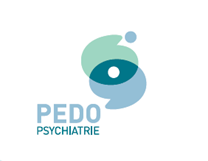 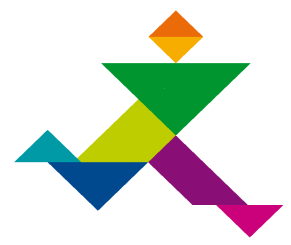 2016-2017Service de PédopsychiatrieHUDERF – ULBAccréditation demandée« Images d’autismes »Jeudi 23 février 2017 de 9h à 12hLe bébé en retrait - Les premiers signes autistiques spécifiquesPr Gisèle APTERPédopsychiatre, chef de service de psychiatrie infanto-juvénile et responsabledu laboratoire de recherche en psychiatrie et psychopathologie, EPS ErasmePr Laurent MOTTRONPsychiatre, Professeur titulaire au département de psychiatrie, Université de Montréal, CanadaChercheur national du Fonds de recherche en santé du Québec●Jeudi 30 mars 2017 de 9h à 12hHypothèses étiopathogéniques neuroscientifiques et cognitives – Génétique de l’autismePr Nicolas GEORGIEFFPédopsychiatre, Professeur de psychiatrie de l’enfant et de l’adolescent à L’Université Lyon 1Chef de service, ITTAC, psychiatrie de l’enfant et de l’adolescent du Centre Hospitalier Le Vinatier, LyonPr Arnold MUNNICHFondateur et Directeur du Département de génétique de l’Hôpital universitaire Necker, ParisProfesseur de génétique à l’Université Paris Descartes●Jeudi 15 juin 2017 de 9h à 12hReprésentations sociales de l’autisme - Représentations individuelles des personnes avec autismeMme Brigitte CHAMAKSociologue, chercheure à l’INSERMM. Josef SCHOVANECPhilosophe et écrivainDe 13h à 16h, la journée se poursuivra par la présentation de situations cliniques discutées avec les orateurs et les participants dans une perspective théorico-clinique.Pour les participants à la journée complète, le lunch est compris dans le prix.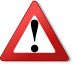 Changement de lieu 	   			Participation financière	  Cycle complet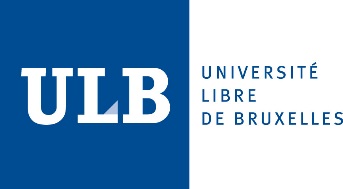 Auditoire P.P. Lambert				La matinée : 50€		       120€CHU Brugmann					La journée : 80€	    	       200€Place van Gehuchten 4				Tarif étudiant : 50%1020 Bruxelles					A verser au compte n° BE13 0688 9677 5939    							Communication : Nom + Prénom          Inscriptions via le lien ci-dessoushttps://www.inscription-facile.com/form/M14nGEeXrqNLi42eZjkg